Учащиеся 2 «В» класса вместе с классным руководителем Кочкиной Т.В. кроме своих традиций соблюдают общепринятые . Наряду с календарными праздниками,  учащиеся чтят и православные каноны. 16 марта в классе праздновали масленичную неделю. Модульный урок физкультуры прошел в нестандартной обстановке интегрировано с окружающим миром. Дети познакомились с историей праздника «Масленица», просмотрели подготовленную учащимся класса Алмазовым Антоном презентацию о каждом дне масленичной недели, узнали о мероприятиях, проводимых на Руси в эти дни. Чернова Арина порадовала своим тематическим рисунком, который подарила классу. Дети смогли поиграть в народные игры, спели песни – прибаутки. Венцом праздничного урока были русские посиделки с блинами, чаем и медом. Дети угощали друг друга блинами, учились благодарить за угощения. Блины были самые разные: обычные, с начинками, с вареньем, медом . Как приятно  вместе с одноклассниками и учителем полакомиться традиционным  Масленичным  блином, соблюдая традиции наших предков!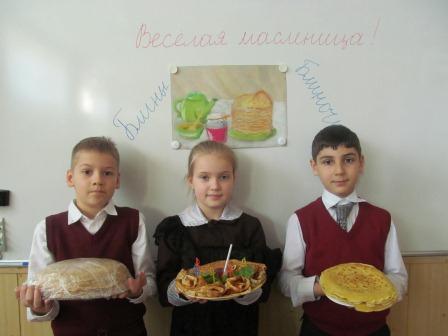 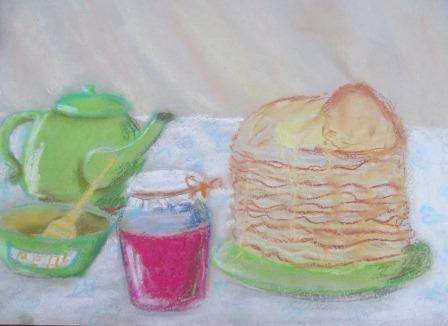 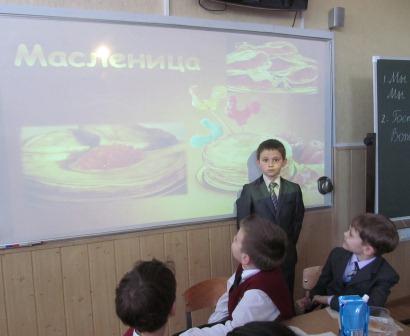 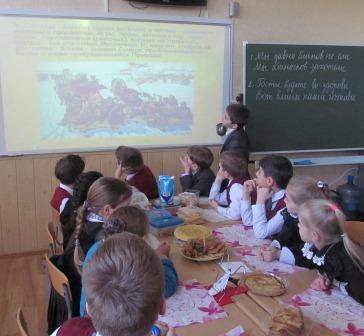 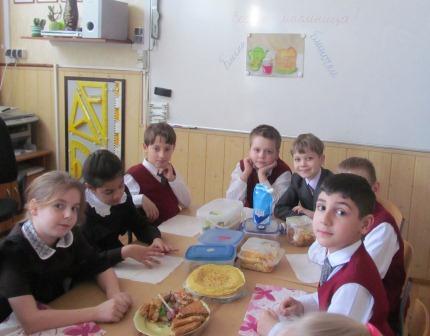 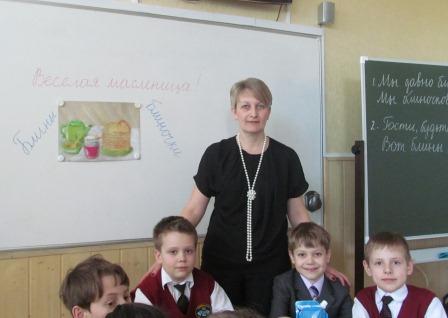 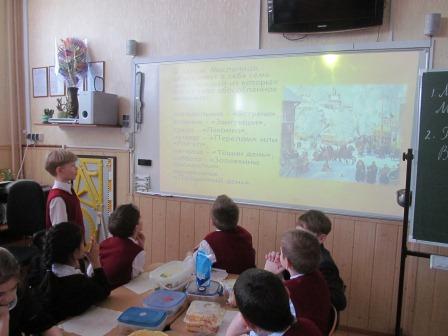 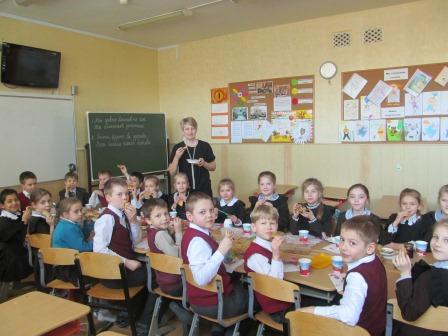 